UTRJEVANJE STAVČNIH ČLENOV1. Vstavi manjkajoči del stavka in določi vrsto vstavljenega stavčnega člena.skodelico mleka      ob osmih      človeške ribice    zelo dobro     nekam na toploa) Jan vsako jutro spije skodelico mleka.        Stavčni člen: predmet v tožilnikub) Pouk se začne ob osmih.           Stavčni člen: prislovno določilo časac) Želim si odpotovati nekam na toplo.           Stavčni člen: prislovno določilo krajač) V Postojnski jami živijo človeške ribice.         Stavčni člen: osebekd) Preizkus ste pisali zelo dobro.         Stavčni člen: prislovno določilo načina2. Označi stavčne člene.V ameriški zvezni državi Ohio vsako leto priredijo srečanje dvojčkov. 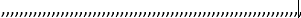 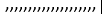       p. d. k.                                                  p. d. č.                                               T

Možganske celice se sporazumevajo s pomočjo razvejanih omrežij.                                                                              p. d. n.
Robotska podmornica se potopi do globine 30 metrov.                                                              p. d. n.

Zaradi pomanjkanja žlahtnih kovin je Amerika leta 1690 dobila prve                                 p. d. č.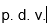 bankovce.    T                               Učiteljica Martina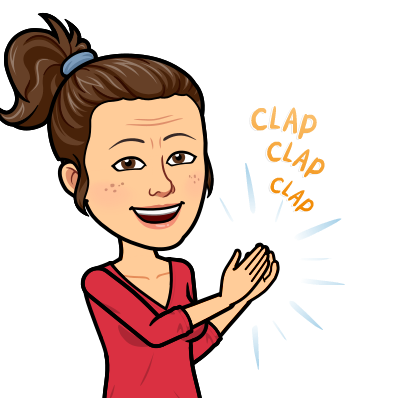 